Lunch for Monday (by Guus)tasty and healthy salade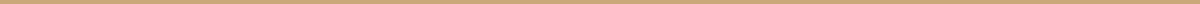 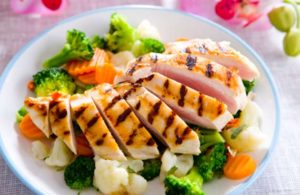 Ingredients: Tofu salade.salmin with advocadspicy chicken saladcouliflower salad fetaomelette with salmonThai tuna saladAvocado with eggVegetarian suchiLunch for Tuesday (by Ika) pancakes with raspberries 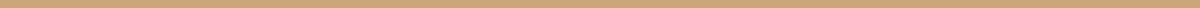 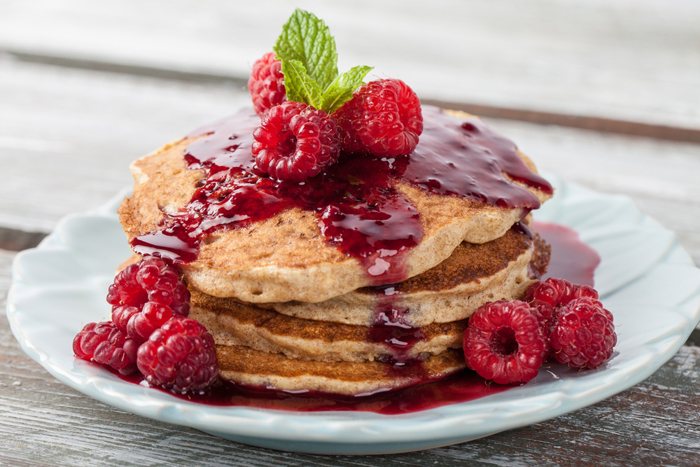 ingredients: 160 grams selfraising flour0,5 teaspoon of salt 300 ml of water raspberries Lunch for Wednesday (by Ilse)   fish wrabs                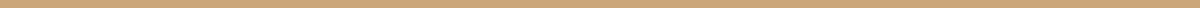 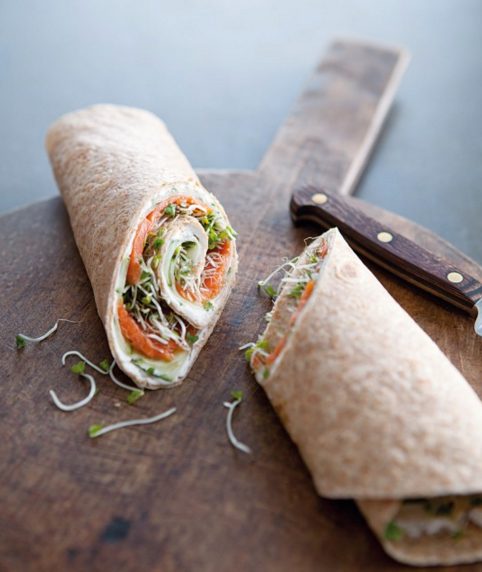 Ingredients: 0.5 of bergine                         1 large tomato                        tuna           wheat made                            herb   cheese                           pepper and saltpepper 1                                     iceberg lettuce                                      1 was eggplant, peppers, tomatoes and lettuce.2 cut vegetables washed except iceberg lettuce into cubes.3 pack wrap and add a layer of herb cheese.4 herb dressing and cheese wrap fish.5 add the sliced vegetables and cream cheese wrap with fish.6 put salt and pepper to taste.7 to finally lettuce on ice.8 roll wrap and cut through the wrap and eat him.lunch for Thursday (by Jannik)Afternoon healthy food: soup and salad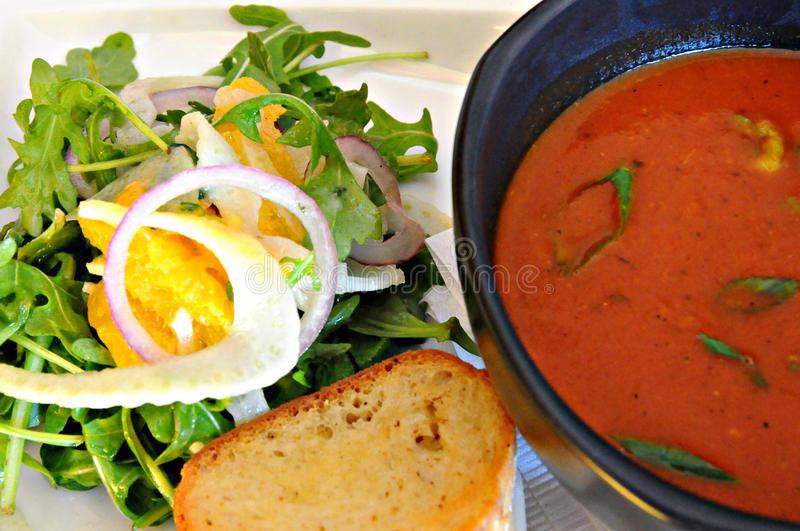 allow the water to boil for do it in bowl and add the contents of the sachet into theinsert the ham on the sandwich and then the cheese over one, add the slice of bread on itdo the sandwich the sandwich iron [there get him if he smokesput the pan on the fire break the egg through the middle and put it in the panput the salad on a plate and cut the egg into pieces do it by lettuceLunch for Friday (by Jermaine) Egg Muffins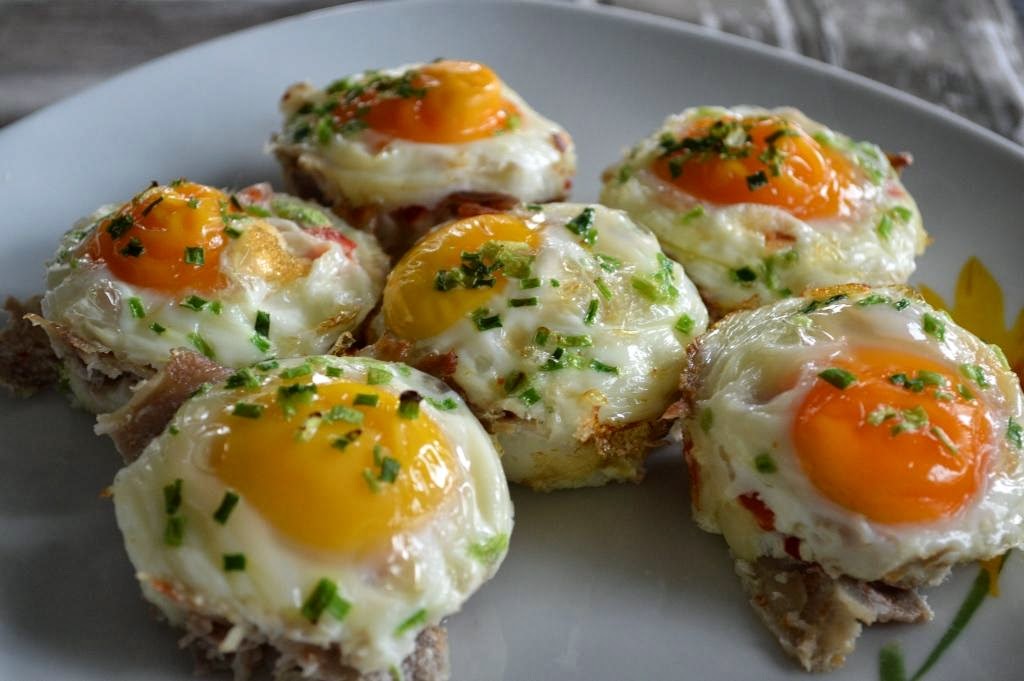 Ingredients: 1 large teaspoon powdered herbs make broth 2 handfuls fresh spinach                                            to taste salt pepper unsweetened coconut egg muffin form12 small tomatoesLunch for Saturday (by Karlijn)tosti “hairdressers” 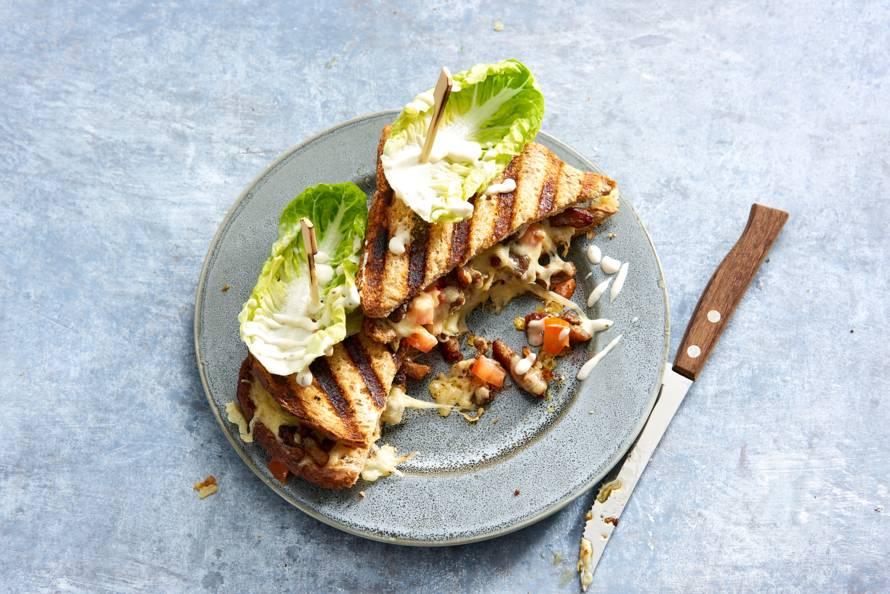 Ingrediënten: 18 pieces of shoarma bars 3 tomatoes 6 tps sambal 12 slices of bread ( all variations possible )18 el grated cheese 18 leaves of lettuce6 tbps garlic sauce How do you make the dish ?first you heat some oil in a frying pan and fry the shoarma strips for about 8 minutes. meanwhile, the tomatoes cut intro small pieces. treat the slices of bread with sambal. seige the slices of bread with the shoarma and some pieces of tomato. sprinkle some grated cheese over it. put the sandwich in the sandwich maker until it has grill marks. prick a leaf of lettuce on top and serve with garlic sauce!Lunch for SundayDutch pea soup with rye bread and bacon (by Max)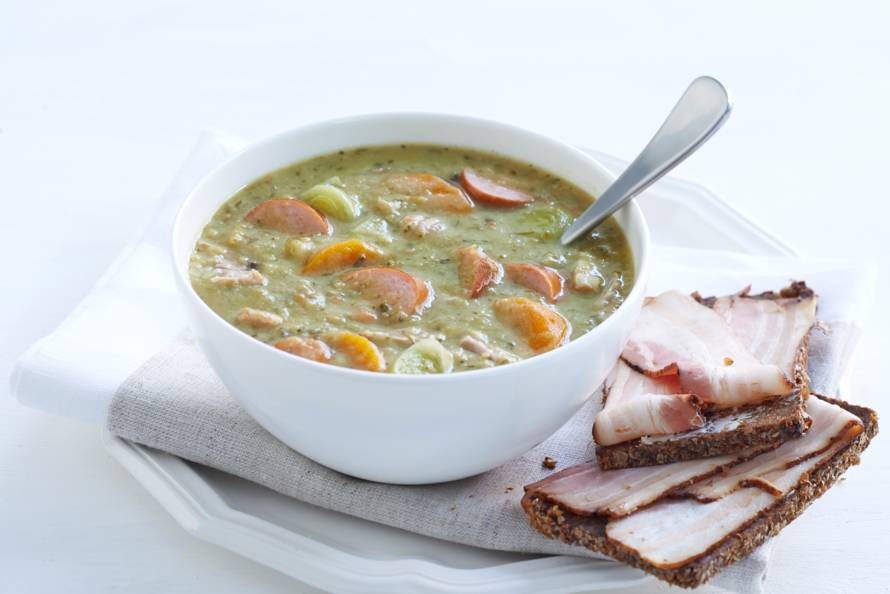 Ingrediënts:500 grams of split peas1 celeriac1 winter carrot40 grams of celery2 pears350 grams of smoked sausages2 shoulderchops (360 grams)200 grams of sauerkraut bacon2 liters of beef broth from tablet8 slices of Frisian rye bread (pack of 350 g)100 g of cat bacon (slices)